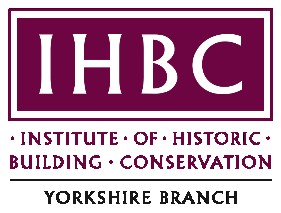 Minutes of Meeting of Yorkshire Branch Committee held online using TEAMS (arranged by MC as host) 9 May 2022 @ 6.30pmPresent:  Maria Calderon (MC), David Rawlins (DR), Eric Carter (EC), Tom Bromet (TB), Keith Knight (KK), Stephen Walker (SW), Naiomi Kempton (NK), Illan Santos (IS), Stan Driver (SD), Belle Richer Hill (BRH), Andy Graham (AG). Hilary Byers (HB)Action 1.0 Welcome:  MC Chaired the meeting and welcomed everyone following initial problems connecting via ZOOM. Some members were subsequently late in joining. MC has indicated that the next meeting will be via TEAMS (MC)MC2.0 Apologies:  Louise Winrow (LW), Emma Gibbens (EG), Rebecca Thompson (RT), Ally Lu (AL),  Andrew Shepherd (AS), DR expressed concern that there had been no response from SJ for a long time.  DR to email SJ to see if she still wishes to remain with the Committee.  LW has indicated a desire to resign from the Committee due to ongoing ill health. The Committee send her all good wishes for a rapid recovery. DR 3.0 Declaration of Any Other Business  None declared.  4.0 Minutes of previous meeting. Minutes of the meeting held on 7 February 2022 were accepted by those present.  5.0Matters Arising 1. Branch AGM 2022.  There followed a lengthy discussion as to arranging the AGM in Sheffield.  There was concern relating the distance to travel & would this put members off, especially as the University is 20 min or so tram ride from the Station & perhaps awkward to get to by car.  However, there seemed consensus that, after previous events held in York and Leeds, we should arrange an AGM to the south of our region on this occasion.   NK suggested use of a Canal & River Trust Building close to the Rail Station / Centre of Sheffield as an alternative to the University.  The format of the AGM could take the form of a talk in the morning, followed by the AGM, and a possible walk in the afternoon for those that wish to partake, as per the 2018 AGM in Leeds. AL has checked with the University of Sheffield venue booking teams. There are two options in the main campus. It takes about 30 minutes to walk from the station to the campus; 20 minutes on a tram. There are also parking spaces nearby.University Option: For INOX, for the number of participants we will need two suites, each cost £175 to hire. Tea and coffee are £2.25 per person per serving which then increases if we want any snacks etc with it.For Firth Court, they were asking for a date so they could check availability. This building is Grade II listed. The Council Room can accommodate 80 people, the fee is £120 incl VAT for 4 hours. Refreshments need to be arranged with the catering team.AL  has also suggested contact with Valerie Bayliss from Joined Up Heritage Sheffield for a guided tour in the afternoon. Otherwise, AS may be able to do a tour in Sheffield?   NK suggested use of a Canal & River Trust Building close to the Rail Station / Centre of Sheffield as an alternative to the University.  NK will investigate in conjunction with TB & AL, to report back to the Committee for 25 May update.  DR to send a copy of the Agenda of a previous AGM to TB. TB / AS to ask Dorian Proudfoot of Donald Insall Architects regarding possible talk  on Wentworth Woodhouse. An actual visit to Wentworth should be on a different occasion, perhaps subsequently.  2. Climate Change Webinar 22 June 2022. (BRH). Morwenna Slade Head of Historic Buildings and Climate Change at Historic England confirmed for Wednesday 22 June 1pm. To be placed on Eventbrite. BRH will look into people to add to Webinar series. Anyone can drop her an email with suggestions. DR reminded those present that the talk should not duplicate the seminars run by John Edwards, rather to concentrate on the how to insulate traditional buildings. There followed discussion as to who could talk about the materials to use as well as the implications of undertaking retrofit works inappropriately. Suggestions of Nick Heath (www.ndmheath.co.uk) or Mark Womersley. (www.womersleys.co.uk)IHBC Council  Meeting February 24th.   As the only member of the Committee able to attend, DR was asked for a resume.  This was primarily an update to the Council meeting on 30 October 2021.The chair reminded everyone about the Marsh Award. Nominations were due to close on 1st March. They look for exceptional contributions to Heritage since retirement, such as Civic input or success in training or teaching of craft skills. Following the pandemic, the finances of the IHBC are stable, largely due to Business being held online avoiding the need for travel but there is an expectation that in person/hybrid meeting small evolve later in the year.Details covered included:Branch Connection Day; Governance: The establishment of a small working group, which includes our own RT, to be given input from other groups.A Parliamentary group. New chair now James Grundy (MP for Leigh)New recognised providers for CPD.COP26 - to have been some interesting broadcasts on YouTube to which members attention are drawn.An overseas working group: now 70 international members (via Rita Mullons)In future there will be 3 Council meetings per year, probably online initially.There followed a very interesting talk on Listed Building Consents via Victoria Thomson of Historic England, with regard to new Guidance (HEAN 16) that Conservation Officers will be recommended to follow to ensure consistency across the Country.  Currently only 51% of home owners get adequate advice on repairs/ alterations.  Look at HEAN 2 – Guidance for owners to use Experts where possible due to the need to fully understand Significance. i.e. IHBC Full Members.  92% of Applications get LBC.    The success of HEAN 16 will be monitored.There followed discussion with regards the creation of “Supporters” class of membership, where the member has not indicated a desire to try for Full membership. All Affiliates are required to fill in a form to specify their awareness of the IHBC Competences. Affiliates will then realise that not difficult to go through the full application to Full Membership. Julia @ South Branch will look into the possibility of other Branch members utilising the virtual events set up by Branches via HQ: subject to Technical issues. Member Questionnaire: EG absent but note sent specifying that MC has established that IHBC have a Branch survey template for training which can be found at  https://www.surveymonkey.co.uk/r/IHBCBranchTraining  So, EG asks for this to be set up and then send a link to members when we are ready (to be included in newsletter etc).  MC suggested that the questionnaire be circulated to Committee members for submission of any additions / queries to EG by 20 May to enable it to be sent out to Yorkshire members.  TB / NK /AL / AS/BRH, TBDREG6.0 Officer’s Reports 6.1 Chair (MC).  MC has submitted her response to Glover Report on National Parks. MC6.2 Branch Rep Report (SD)  Nothing to add to 5.2.  6 .3 Treasurer’s Report (EC)  No expenditure or income since last meeting. As previous meeting our account stands at £2238.18. EC6.4 Secretary’s Report (DR) Nothing further to report. DR continues to be busy circulating events in Yorkshire and other information obtained via social media, YCCC, Historic England, SPAB, etc.  6.5 Events Secretary (EG) Those organising the events will need to arrange Risk Assessments / Health & Safety etc prior to each event (3 months’ notice) to ensure we are covered by IHBC Insurance.  There was further discussion with regards the Yorkshire Branch AGM with the aim of a talk in the morningKK aiming to do a further walk from Bootham Bar in York Centre (as follow up to Museum Gardens walk at end of last year) to commence at 10.30 – 10.45am to finish 12.00 noon at a pub in the town Best not during holidays. Temple Works, Leeds.  IS has said he will follow up. Works have only just commenced. AG will also talk to Phil Ward to ascertain progress.  KKIS / AG6.6 Membership Secretary (NK) We now have 185 members, which includes a very high proportion of Affiliates, now regarded as “Supporters”.  Every effort therefore needs to be made to encourage those supporters to upgrade to full membership.    The Committee supported Head Office proposal to create the term Supporter rather than Affiliate to encourage more members to attend MATES courses.  NK will send out copy of the up-to-date list after the meeting, inc. to BRHNK6.7 Branch Media Officers. SJ not present. DR agreed to send Twitter link to TB & BRH. DR6.8Newsletter Editor (EG). EG absent but see item 5.4 EG6.9 County Reps.  North Yorkshire –- BRH: York bid for World Heritage Status York Unlocked 15-16th October free open days/houses across York (mixture of historic and modern), includes buildings closed to the public, list to be confirmed but tentative list currently includes Herbert House, Bootham School, Masonic Lodges. Some buildings will be open all weekend others will be tours. Anyone with links to a suitable property in York is welcome to get involved and can drop me an email for more information. I will write up something for the newsletter. SPAB Yorkshire is regrouping. Quarterly meetings in person. Summer meet in Leeds in July, date tbc. Autumn meet in Beverley in October, date tbc but currently looking at 29/30th October. South Yorkshire. AS: Nothing to add to item 5.0 (3). However, AS may also be able to offer a Branch visit to Camelia House by the Summer: - The Greenhouse has had no roof for 40 years.  The only tea available is camelia tea! the next stage of Wentworth Woodhouse development: probably Summer 2022. East Yorks. SW– There is a new Conservation Officer in Hull: Eleanor Webster.  HB has encouraged her to join IHBC.  HB says there is also a Conservation Planner?HB is happy to take small groups round the National Picture Theatre, Hull if anyone interested between now and the end of the year. It was bombed in 1941 with nothing done since. It is now getting HLF funding as a preserved ruin. I.e. the last substantial remains of a bombed building in the UK.  HB will circulate a date to visit. West Yorks. AG – Nothing to report.  Heritage Alliance Rep :Rebecca has contacted the HEF Chair for an update.  The HEF group are not currently active, but Rebecca hopes to reinvigorate the contacts and help to review the objectives.  Any feedback on what IHBC committee would like to gain from this connection would be appreciated.  Hoping for coordination of information, perhaps with a link via our Newsletter. BRHASHBALL7.0 Any Other Business.  None8.0 Next meeting – 26 May 2022 for update via MC in respect of AGM proposals. For TB, SW, AS, HB, MC, DR,  AL.  Next Committee Meeting:  25 July 2022.Venue:  Online (unless otherwise notified).ALL